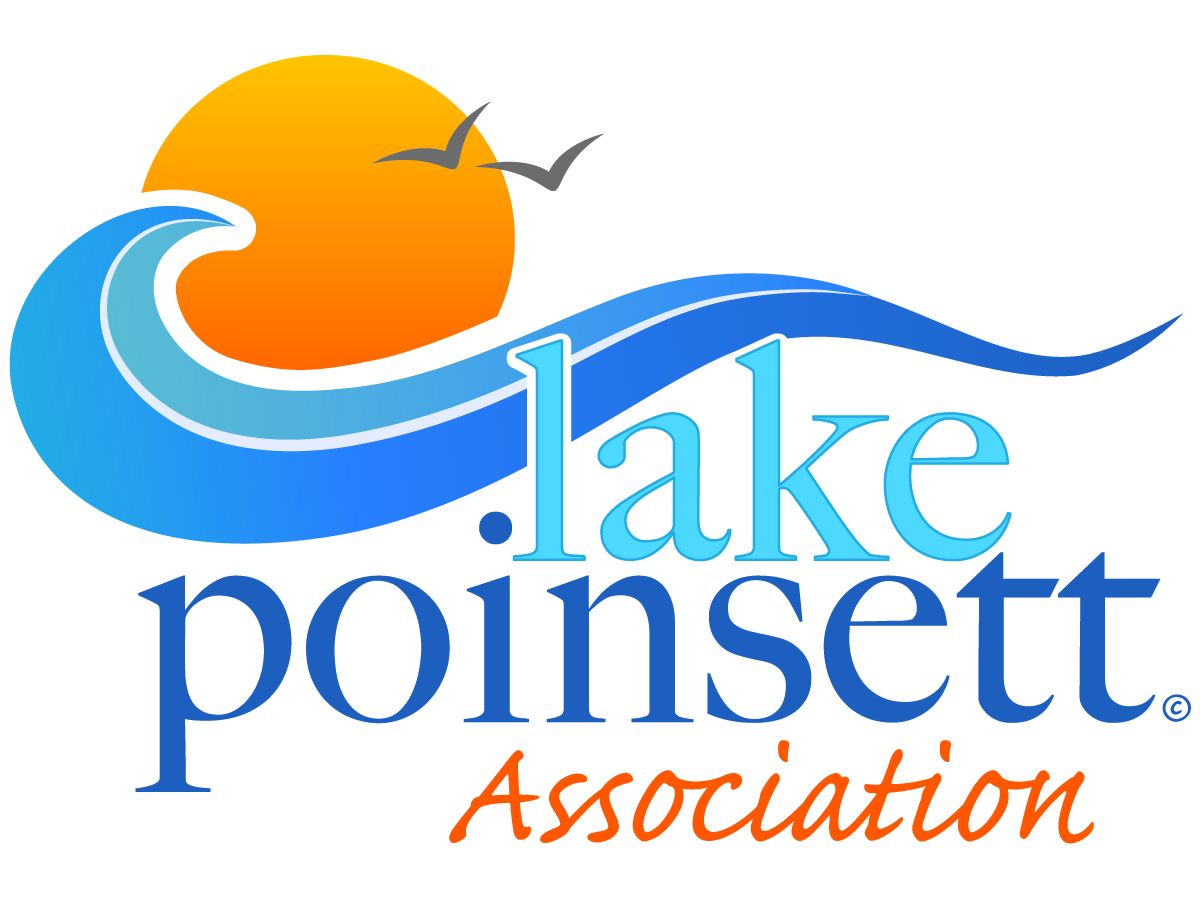 LPA Minutes and Notes of meeting Saturday, Sept 10,  9AM at Arlington Beach Resort (ABR)These minutes were taken by Tom Dempster, hence, additions, clarifications, or corrections are both necessary and welcome.  Board members attending were Scott Ross, Deb Eisenbeisz, Alan Dixon, Mark Wolff, Tom Dempster, Mark Kelsey, Joel Mohlenhoff, Wally Grogan, Gina Pantske and Candy Van Dam.  Board members excused were Rod McGinnis. Shannon Grissmer, and Toyna GrismerThe meeting was called to order at 9:00 AM.  The minutes of the annual meeting and the treasurer’s report were approved by a vote of the board.Scott talked about combining, merging, and changing some of our committee structures and responsibilities. He is looking for ideas and input.  Work here is in progress.  We discussed the development of a job description for our administrative assistant and membership directory coordinator.    Scott will develop the description and bring it to the next board meeting.  The administrative assistant is Scott’s wife and Scott keenly feels a potential conflict of interest - hence this item of transparency and further discussion.LPA’s website provider is WIX.com.  To go beyond three emails to our membership a month incurs an additional fee.  Because of the number of issues (most recently, algae blooms, the Water Board’s opt out, and Aquatic Invasive Species) facing Lake Poinsett, Scott felt it necessary to go beyond the email limit - which of course means a bit more money.   By vote of the board, he was given permission to do so at his discretion.Zebra mussels surround us - Lake Pickerel and now Blue Dog Lake near Waubay.  Scott will be contacting Tanner Davis, the Aquatic Invasive Species (AIS) director for South Dakota on what we can do to not only monitor the existence of zebra mussels in Poinsett but to see what impact we can have to mitigate or stop their invasion of the lake. The South Dakota Lakes and Streams Association of which we are a member is calling for increased efforts of SD Game Fish and Parks (SD GF&P) to mitigate and stop zebra mussel spread.  John Panske gave a report of the Water Development Board property tax opt out.  He  commented that the Board has never had so much attention.  Whatever the outcome of the election, they will continue their work as to water quality and quantity.  They expect to dredge the sand barrier blocking water flow out of Poinsett later this fall.  He said there is thought that this year's algae blooms may have been the result of water being blocked from leaving the lake.Tom Dempster said the Lake Poinsett Management Plan has had nothing but good news.  Jay Gilbertson and the board of East Dakota Water Development District have agreed to be consultants and the administrative agent to the task force.  There could be potential sources of water for Poinsett in dry years.  And there is extensive work being done today on the development of a watershed management plan for all of northeast South Dakota - including the Poinsett watershed.  
The task force was appointed by the LPA and endorsed by the Water Development Board  and the Lake Poinsett Sanitary District.   Jay Gilbertson will take the task force’s mission and goals (attached) and send it to likely consultants so the task force can develop a budget and continue their work.  The meeting was adjourned at 9:58 AM.    